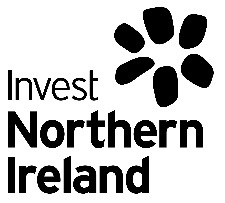 INITIAL EQUALITY SCREENING FORMINITIAL EQUALITY SCREENING FORMINITIAL EQUALITY SCREENING FORMINITIAL EQUALITY SCREENING FORMINITIAL EQUALITY SCREENING FORMINITIAL EQUALITY SCREENING FORMINITIAL EQUALITY SCREENING FORMDIVISION:     Transformation     Transformation     TransformationTEAM:ESGESGName of Policy/Decision/Practice to be Equality ScreenedName of Policy/Decision/Practice to be Equality ScreenedName of Policy/Decision/Practice to be Equality ScreenedName of Policy/Decision/Practice to be Equality ScreenedName of Policy/Decision/Practice to be Equality ScreenedName of Policy/Decision/Practice to be Equality ScreenedName of Policy/Decision/Practice to be Equality ScreenedEnvironmental, Social and Governance (ESG) StrategyEnvironmental, Social and Governance (ESG) StrategyEnvironmental, Social and Governance (ESG) StrategyEnvironmental, Social and Governance (ESG) StrategyEnvironmental, Social and Governance (ESG) StrategyEnvironmental, Social and Governance (ESG) StrategyEnvironmental, Social and Governance (ESG) StrategyIs it New or Revised?Is it New or Revised?newnewnewnewnewWho Does the Policy Effect, e.g Service Users/Staff:Who Does the Policy Effect, e.g Service Users/Staff:Who Does the Policy Effect, e.g Service Users/Staff:Service users and staffService users and staffService users and staffService users and staffQuestion 1 – Define the aim of the Programme or . What is it trying to achieve? (Intended aims/outcomes)Question 1 – Define the aim of the Programme or . What is it trying to achieve? (Intended aims/outcomes)Question 1 – Define the aim of the Programme or . What is it trying to achieve? (Intended aims/outcomes)Question 1 – Define the aim of the Programme or . What is it trying to achieve? (Intended aims/outcomes)Question 1 – Define the aim of the Programme or . What is it trying to achieve? (Intended aims/outcomes)Question 1 – Define the aim of the Programme or . What is it trying to achieve? (Intended aims/outcomes)Question 1 – Define the aim of the Programme or . What is it trying to achieve? (Intended aims/outcomes)In our role as an economic development agency, ESG is about sustainable development; environmental and social sustainability underpinned and supported by good governance. Invest NI has a major role in making a positive impact on the lives of our citizens through our market interventions and project support. Our ESG Strategy outlines how we, and the companies and eco systems we support, can make that positive contribution by looking at how we operate, the services we offer, and the policies we follow, through a social and environmental lens. The Strategy provides us with a framework to assess business practices and performance on sustainability and social issues and provides a way to measure business risks and opportunities in those areas. To do this we must operate from a position of credibility and ensure we are holding the highest standards, so we can confidently expect the businesses we support to do the same.In our role as an economic development agency, ESG is about sustainable development; environmental and social sustainability underpinned and supported by good governance. Invest NI has a major role in making a positive impact on the lives of our citizens through our market interventions and project support. Our ESG Strategy outlines how we, and the companies and eco systems we support, can make that positive contribution by looking at how we operate, the services we offer, and the policies we follow, through a social and environmental lens. The Strategy provides us with a framework to assess business practices and performance on sustainability and social issues and provides a way to measure business risks and opportunities in those areas. To do this we must operate from a position of credibility and ensure we are holding the highest standards, so we can confidently expect the businesses we support to do the same.In our role as an economic development agency, ESG is about sustainable development; environmental and social sustainability underpinned and supported by good governance. Invest NI has a major role in making a positive impact on the lives of our citizens through our market interventions and project support. Our ESG Strategy outlines how we, and the companies and eco systems we support, can make that positive contribution by looking at how we operate, the services we offer, and the policies we follow, through a social and environmental lens. The Strategy provides us with a framework to assess business practices and performance on sustainability and social issues and provides a way to measure business risks and opportunities in those areas. To do this we must operate from a position of credibility and ensure we are holding the highest standards, so we can confidently expect the businesses we support to do the same.In our role as an economic development agency, ESG is about sustainable development; environmental and social sustainability underpinned and supported by good governance. Invest NI has a major role in making a positive impact on the lives of our citizens through our market interventions and project support. Our ESG Strategy outlines how we, and the companies and eco systems we support, can make that positive contribution by looking at how we operate, the services we offer, and the policies we follow, through a social and environmental lens. The Strategy provides us with a framework to assess business practices and performance on sustainability and social issues and provides a way to measure business risks and opportunities in those areas. To do this we must operate from a position of credibility and ensure we are holding the highest standards, so we can confidently expect the businesses we support to do the same.In our role as an economic development agency, ESG is about sustainable development; environmental and social sustainability underpinned and supported by good governance. Invest NI has a major role in making a positive impact on the lives of our citizens through our market interventions and project support. Our ESG Strategy outlines how we, and the companies and eco systems we support, can make that positive contribution by looking at how we operate, the services we offer, and the policies we follow, through a social and environmental lens. The Strategy provides us with a framework to assess business practices and performance on sustainability and social issues and provides a way to measure business risks and opportunities in those areas. To do this we must operate from a position of credibility and ensure we are holding the highest standards, so we can confidently expect the businesses we support to do the same.In our role as an economic development agency, ESG is about sustainable development; environmental and social sustainability underpinned and supported by good governance. Invest NI has a major role in making a positive impact on the lives of our citizens through our market interventions and project support. Our ESG Strategy outlines how we, and the companies and eco systems we support, can make that positive contribution by looking at how we operate, the services we offer, and the policies we follow, through a social and environmental lens. The Strategy provides us with a framework to assess business practices and performance on sustainability and social issues and provides a way to measure business risks and opportunities in those areas. To do this we must operate from a position of credibility and ensure we are holding the highest standards, so we can confidently expect the businesses we support to do the same.In our role as an economic development agency, ESG is about sustainable development; environmental and social sustainability underpinned and supported by good governance. Invest NI has a major role in making a positive impact on the lives of our citizens through our market interventions and project support. Our ESG Strategy outlines how we, and the companies and eco systems we support, can make that positive contribution by looking at how we operate, the services we offer, and the policies we follow, through a social and environmental lens. The Strategy provides us with a framework to assess business practices and performance on sustainability and social issues and provides a way to measure business risks and opportunities in those areas. To do this we must operate from a position of credibility and ensure we are holding the highest standards, so we can confidently expect the businesses we support to do the same.Question 2 – Does the Programme or  have the potential to have an impact on the promotion of equality impact for any of the Section 75 groupings? (See Question 4 for list of equality groups.)Question 2 – Does the Programme or  have the potential to have an impact on the promotion of equality impact for any of the Section 75 groupings? (See Question 4 for list of equality groups.)Question 2 – Does the Programme or  have the potential to have an impact on the promotion of equality impact for any of the Section 75 groupings? (See Question 4 for list of equality groups.)Question 2 – Does the Programme or  have the potential to have an impact on the promotion of equality impact for any of the Section 75 groupings? (See Question 4 for list of equality groups.)Question 2 – Does the Programme or  have the potential to have an impact on the promotion of equality impact for any of the Section 75 groupings? (See Question 4 for list of equality groups.)Question 2 – Does the Programme or  have the potential to have an impact on the promotion of equality impact for any of the Section 75 groupings? (See Question 4 for list of equality groups.)If no go to Question 6 – Good Relations.If no go to Question 6 – Good Relations.If no go to Question 6 – Good Relations.If no go to Question 6 – Good Relations.If yes please continue.If yes please continue.If yes please continue.The intention of the strategy is to have a positive impact on all section 75 groupings through the inclusion of a framework to assess our own and our clients’ business practices and performance on sustainability and social issues, and identifying risks and opportunities in those areas.The ESG Strategy will provide the strategic direction for all policies, programmes and support (both internal and external) ensuring that environmental and social considerations are central to how we operate.The ESG Strategy align with the Department for Economy’s 10X Vision and will operationalise the focus on Innovation, sustainability and inclusivity through our work.The intention of the strategy is to have a positive impact on all section 75 groupings through the inclusion of a framework to assess our own and our clients’ business practices and performance on sustainability and social issues, and identifying risks and opportunities in those areas.The ESG Strategy will provide the strategic direction for all policies, programmes and support (both internal and external) ensuring that environmental and social considerations are central to how we operate.The ESG Strategy align with the Department for Economy’s 10X Vision and will operationalise the focus on Innovation, sustainability and inclusivity through our work.The intention of the strategy is to have a positive impact on all section 75 groupings through the inclusion of a framework to assess our own and our clients’ business practices and performance on sustainability and social issues, and identifying risks and opportunities in those areas.The ESG Strategy will provide the strategic direction for all policies, programmes and support (both internal and external) ensuring that environmental and social considerations are central to how we operate.The ESG Strategy align with the Department for Economy’s 10X Vision and will operationalise the focus on Innovation, sustainability and inclusivity through our work.The intention of the strategy is to have a positive impact on all section 75 groupings through the inclusion of a framework to assess our own and our clients’ business practices and performance on sustainability and social issues, and identifying risks and opportunities in those areas.The ESG Strategy will provide the strategic direction for all policies, programmes and support (both internal and external) ensuring that environmental and social considerations are central to how we operate.The ESG Strategy align with the Department for Economy’s 10X Vision and will operationalise the focus on Innovation, sustainability and inclusivity through our work.The intention of the strategy is to have a positive impact on all section 75 groupings through the inclusion of a framework to assess our own and our clients’ business practices and performance on sustainability and social issues, and identifying risks and opportunities in those areas.The ESG Strategy will provide the strategic direction for all policies, programmes and support (both internal and external) ensuring that environmental and social considerations are central to how we operate.The ESG Strategy align with the Department for Economy’s 10X Vision and will operationalise the focus on Innovation, sustainability and inclusivity through our work.The intention of the strategy is to have a positive impact on all section 75 groupings through the inclusion of a framework to assess our own and our clients’ business practices and performance on sustainability and social issues, and identifying risks and opportunities in those areas.The ESG Strategy will provide the strategic direction for all policies, programmes and support (both internal and external) ensuring that environmental and social considerations are central to how we operate.The ESG Strategy align with the Department for Economy’s 10X Vision and will operationalise the focus on Innovation, sustainability and inclusivity through our work.The intention of the strategy is to have a positive impact on all section 75 groupings through the inclusion of a framework to assess our own and our clients’ business practices and performance on sustainability and social issues, and identifying risks and opportunities in those areas.The ESG Strategy will provide the strategic direction for all policies, programmes and support (both internal and external) ensuring that environmental and social considerations are central to how we operate.The ESG Strategy align with the Department for Economy’s 10X Vision and will operationalise the focus on Innovation, sustainability and inclusivity through our work.Consideration of Available Date/ResearchConsideration of Available Date/ResearchConsideration of Available Date/ResearchConsideration of Available Date/ResearchConsideration of Available Date/ResearchConsideration of Available Date/ResearchConsideration of Available Date/ResearchQuestion 3 – What  is there available – statistics or perception – to help you decide who the Programme or  might affect the most? i.e. What evidence, qualitative or quantitative, have you gathered to inform your decision making process?Question 3 – What  is there available – statistics or perception – to help you decide who the Programme or  might affect the most? i.e. What evidence, qualitative or quantitative, have you gathered to inform your decision making process?Question 3 – What  is there available – statistics or perception – to help you decide who the Programme or  might affect the most? i.e. What evidence, qualitative or quantitative, have you gathered to inform your decision making process?Question 3 – What  is there available – statistics or perception – to help you decide who the Programme or  might affect the most? i.e. What evidence, qualitative or quantitative, have you gathered to inform your decision making process?Question 3 – What  is there available – statistics or perception – to help you decide who the Programme or  might affect the most? i.e. What evidence, qualitative or quantitative, have you gathered to inform your decision making process?Question 3 – What  is there available – statistics or perception – to help you decide who the Programme or  might affect the most? i.e. What evidence, qualitative or quantitative, have you gathered to inform your decision making process?Question 3 – What  is there available – statistics or perception – to help you decide who the Programme or  might affect the most? i.e. What evidence, qualitative or quantitative, have you gathered to inform your decision making process?Assessment of ImpactAssessment of ImpactAssessment of ImpactAssessment of ImpactAssessment of ImpactQuestion 4 – Explain if what you plan to do is likely to be perceived as having a high, medium or low impact upon the 9 Equality groupings according to their needs. Also if what you are planning to do is likely to be perceived as having a positive or negative effect upon the 3 different groups in relation to the promotion of good relations.Question 4 – Explain if what you plan to do is likely to be perceived as having a high, medium or low impact upon the 9 Equality groupings according to their needs. Also if what you are planning to do is likely to be perceived as having a positive or negative effect upon the 3 different groups in relation to the promotion of good relations.Question 4 – Explain if what you plan to do is likely to be perceived as having a high, medium or low impact upon the 9 Equality groupings according to their needs. Also if what you are planning to do is likely to be perceived as having a positive or negative effect upon the 3 different groups in relation to the promotion of good relations.Question 4 – Explain if what you plan to do is likely to be perceived as having a high, medium or low impact upon the 9 Equality groupings according to their needs. Also if what you are planning to do is likely to be perceived as having a positive or negative effect upon the 3 different groups in relation to the promotion of good relations.Question 4 – Explain if what you plan to do is likely to be perceived as having a high, medium or low impact upon the 9 Equality groupings according to their needs. Also if what you are planning to do is likely to be perceived as having a positive or negative effect upon the 3 different groups in relation to the promotion of good relations.9 Equality GroupsPerceived ImpactHigh – (H)Medium  - (M)Low – (L)Why this rating?Promotion of Good Relations(Yes/No)Why this rating?Religious BeliefMPositive impact anticipatedRacial/Ethnic GroupHIf need is identified then targeted support/ action may be implementedPositive impact anticipatedPolitical OpinionMPositive impact anticipatedAgeH   As aboveYesGenderH    As aboveYesMarital StatusH    As aboveYesSexual OrientationH    As aboveYesDisabilityH    As aboveYesDependantsH    As aboveYesOpportunities to better promote Equality of OpportunityOpportunities to better promote Equality of OpportunityOpportunities to better promote Equality of OpportunityOpportunities to better promote Equality of OpportunityOpportunities to better promote Equality of OpportunityQuestion 5 – Are there steps which could be taken to reduce any adverse impact upon the Section 75 groups as identified in Question 4?Question 5 – Are there steps which could be taken to reduce any adverse impact upon the Section 75 groups as identified in Question 4?Question 5 – Are there steps which could be taken to reduce any adverse impact upon the Section 75 groups as identified in Question 4?Question 5 – Are there steps which could be taken to reduce any adverse impact upon the Section 75 groups as identified in Question 4?Question 5 – Are there steps which could be taken to reduce any adverse impact upon the Section 75 groups as identified in Question 4?The intention of the ESG strategy is to have a positive impact by promoting social and environmental sustainability and the promotion of fair and transparent governance within Invest NI and through our customer base.  We would therefore anticipate no adverse impact.The intention of the ESG strategy is to have a positive impact by promoting social and environmental sustainability and the promotion of fair and transparent governance within Invest NI and through our customer base.  We would therefore anticipate no adverse impact.The intention of the ESG strategy is to have a positive impact by promoting social and environmental sustainability and the promotion of fair and transparent governance within Invest NI and through our customer base.  We would therefore anticipate no adverse impact.The intention of the ESG strategy is to have a positive impact by promoting social and environmental sustainability and the promotion of fair and transparent governance within Invest NI and through our customer base.  We would therefore anticipate no adverse impact.The intention of the ESG strategy is to have a positive impact by promoting social and environmental sustainability and the promotion of fair and transparent governance within Invest NI and through our customer base.  We would therefore anticipate no adverse impact.Good RelationsGood RelationsGood RelationsGood RelationsGood RelationsQuestion 6 – Is there an opportunity in what you are trying to do to better promote Good Relations between the groups relating to Religious Belief or Racial/Ethnic Group or Political Opinion?Question 6 – Is there an opportunity in what you are trying to do to better promote Good Relations between the groups relating to Religious Belief or Racial/Ethnic Group or Political Opinion?Question 6 – Is there an opportunity in what you are trying to do to better promote Good Relations between the groups relating to Religious Belief or Racial/Ethnic Group or Political Opinion?Question 6 – Is there an opportunity in what you are trying to do to better promote Good Relations between the groups relating to Religious Belief or Racial/Ethnic Group or Political Opinion?Question 6 – Is there an opportunity in what you are trying to do to better promote Good Relations between the groups relating to Religious Belief or Racial/Ethnic Group or Political Opinion?Yes, by promoting the wider social sustainability agenda through all of Invest NI support and interventions.Yes, by promoting the wider social sustainability agenda through all of Invest NI support and interventions.Yes, by promoting the wider social sustainability agenda through all of Invest NI support and interventions.Yes, by promoting the wider social sustainability agenda through all of Invest NI support and interventions.Yes, by promoting the wider social sustainability agenda through all of Invest NI support and interventions.ConsultationConsultationConsultationConsultationConsultationConsultationConsultationConsultationQuestion 7 – Tell us about who have talked to about your proposals internally or externally to help you decide if the  needs further or no further equality investigation.Question 7 – Tell us about who have talked to about your proposals internally or externally to help you decide if the  needs further or no further equality investigation.Question 7 – Tell us about who have talked to about your proposals internally or externally to help you decide if the  needs further or no further equality investigation.Question 7 – Tell us about who have talked to about your proposals internally or externally to help you decide if the  needs further or no further equality investigation.Question 7 – Tell us about who have talked to about your proposals internally or externally to help you decide if the  needs further or no further equality investigation.Question 7 – Tell us about who have talked to about your proposals internally or externally to help you decide if the  needs further or no further equality investigation.Question 7 – Tell us about who have talked to about your proposals internally or externally to help you decide if the  needs further or no further equality investigation.Question 7 – Tell us about who have talked to about your proposals internally or externally to help you decide if the  needs further or no further equality investigation.The ESG strategy was developed by an internal working group, with the support of an external ESG professional. This external involvement ensured best practice and rigour were applied to the process. Extensive external benchmarking was carried out with companies and organisations in the private and public sectors in NI, GB and RoI to establish best practice.The draft strategy was presented regularly to ELT and Operating Directors to ensure the direction of travel was agreed.Staff were also consulted via survey to establish the ‘material issues’ that should be included in the strategy and these have now formed the key pillars of the strategy.External stakeholder engagement has not taken place yet but this is being explored as part of the T&F group stakeholder engagement survey.  We have also consulted the Invest Ni Equality manager.The ESG strategy was developed by an internal working group, with the support of an external ESG professional. This external involvement ensured best practice and rigour were applied to the process. Extensive external benchmarking was carried out with companies and organisations in the private and public sectors in NI, GB and RoI to establish best practice.The draft strategy was presented regularly to ELT and Operating Directors to ensure the direction of travel was agreed.Staff were also consulted via survey to establish the ‘material issues’ that should be included in the strategy and these have now formed the key pillars of the strategy.External stakeholder engagement has not taken place yet but this is being explored as part of the T&F group stakeholder engagement survey.  We have also consulted the Invest Ni Equality manager.The ESG strategy was developed by an internal working group, with the support of an external ESG professional. This external involvement ensured best practice and rigour were applied to the process. Extensive external benchmarking was carried out with companies and organisations in the private and public sectors in NI, GB and RoI to establish best practice.The draft strategy was presented regularly to ELT and Operating Directors to ensure the direction of travel was agreed.Staff were also consulted via survey to establish the ‘material issues’ that should be included in the strategy and these have now formed the key pillars of the strategy.External stakeholder engagement has not taken place yet but this is being explored as part of the T&F group stakeholder engagement survey.  We have also consulted the Invest Ni Equality manager.The ESG strategy was developed by an internal working group, with the support of an external ESG professional. This external involvement ensured best practice and rigour were applied to the process. Extensive external benchmarking was carried out with companies and organisations in the private and public sectors in NI, GB and RoI to establish best practice.The draft strategy was presented regularly to ELT and Operating Directors to ensure the direction of travel was agreed.Staff were also consulted via survey to establish the ‘material issues’ that should be included in the strategy and these have now formed the key pillars of the strategy.External stakeholder engagement has not taken place yet but this is being explored as part of the T&F group stakeholder engagement survey.  We have also consulted the Invest Ni Equality manager.The ESG strategy was developed by an internal working group, with the support of an external ESG professional. This external involvement ensured best practice and rigour were applied to the process. Extensive external benchmarking was carried out with companies and organisations in the private and public sectors in NI, GB and RoI to establish best practice.The draft strategy was presented regularly to ELT and Operating Directors to ensure the direction of travel was agreed.Staff were also consulted via survey to establish the ‘material issues’ that should be included in the strategy and these have now formed the key pillars of the strategy.External stakeholder engagement has not taken place yet but this is being explored as part of the T&F group stakeholder engagement survey.  We have also consulted the Invest Ni Equality manager.The ESG strategy was developed by an internal working group, with the support of an external ESG professional. This external involvement ensured best practice and rigour were applied to the process. Extensive external benchmarking was carried out with companies and organisations in the private and public sectors in NI, GB and RoI to establish best practice.The draft strategy was presented regularly to ELT and Operating Directors to ensure the direction of travel was agreed.Staff were also consulted via survey to establish the ‘material issues’ that should be included in the strategy and these have now formed the key pillars of the strategy.External stakeholder engagement has not taken place yet but this is being explored as part of the T&F group stakeholder engagement survey.  We have also consulted the Invest Ni Equality manager.The ESG strategy was developed by an internal working group, with the support of an external ESG professional. This external involvement ensured best practice and rigour were applied to the process. Extensive external benchmarking was carried out with companies and organisations in the private and public sectors in NI, GB and RoI to establish best practice.The draft strategy was presented regularly to ELT and Operating Directors to ensure the direction of travel was agreed.Staff were also consulted via survey to establish the ‘material issues’ that should be included in the strategy and these have now formed the key pillars of the strategy.External stakeholder engagement has not taken place yet but this is being explored as part of the T&F group stakeholder engagement survey.  We have also consulted the Invest Ni Equality manager.The ESG strategy was developed by an internal working group, with the support of an external ESG professional. This external involvement ensured best practice and rigour were applied to the process. Extensive external benchmarking was carried out with companies and organisations in the private and public sectors in NI, GB and RoI to establish best practice.The draft strategy was presented regularly to ELT and Operating Directors to ensure the direction of travel was agreed.Staff were also consulted via survey to establish the ‘material issues’ that should be included in the strategy and these have now formed the key pillars of the strategy.External stakeholder engagement has not taken place yet but this is being explored as part of the T&F group stakeholder engagement survey.  We have also consulted the Invest Ni Equality manager.Question 8 – In light of the above should the  beQuestion 8 – In light of the above should the  beQuestion 8 – In light of the above should the  beQuestion 8 – In light of the above should the  beQuestion 8 – In light of the above should the  beQuestion 8 – In light of the above should the  beQuestion 8 – In light of the above should the  beQuestion 8 – In light of the above should the  beScreened Out – No Equality Issues – Please provide rationale for this decision.Screened Out – No Equality Issues – Please provide rationale for this decision.Screened Out – No Equality Issues – Please provide rationale for this decision.Screened Out – No Equality Issues – Please provide rationale for this decision.Screened Out – No Equality Issues – Please provide rationale for this decision.Screened Out – No Equality Issues – Please provide rationale for this decision.As detailed above only positive impact us anticipated due to the nature of this strategy, however, we will continue to monitor any programmes resulting from our ESG policy for any equality issues.As detailed above only positive impact us anticipated due to the nature of this strategy, however, we will continue to monitor any programmes resulting from our ESG policy for any equality issues.As detailed above only positive impact us anticipated due to the nature of this strategy, however, we will continue to monitor any programmes resulting from our ESG policy for any equality issues.As detailed above only positive impact us anticipated due to the nature of this strategy, however, we will continue to monitor any programmes resulting from our ESG policy for any equality issues.As detailed above only positive impact us anticipated due to the nature of this strategy, however, we will continue to monitor any programmes resulting from our ESG policy for any equality issues.As detailed above only positive impact us anticipated due to the nature of this strategy, however, we will continue to monitor any programmes resulting from our ESG policy for any equality issues.As detailed above only positive impact us anticipated due to the nature of this strategy, however, we will continue to monitor any programmes resulting from our ESG policy for any equality issues.As detailed above only positive impact us anticipated due to the nature of this strategy, however, we will continue to monitor any programmes resulting from our ESG policy for any equality issues.Screened Out with some adjustments. – What adjustments have you made?Screened Out with some adjustments. – What adjustments have you made?Screened Out with some adjustments. – What adjustments have you made?Screened Out with some adjustments. – What adjustments have you made?Screened Out with some adjustments. – What adjustments have you made?Screened Out with some adjustments. – What adjustments have you made?Screened In for a deeper level of analysis of what is being considered or intended to be undertaken. (EQIA) – Please provide rationale for this decision.Screened In for a deeper level of analysis of what is being considered or intended to be undertaken. (EQIA) – Please provide rationale for this decision.Screened In for a deeper level of analysis of what is being considered or intended to be undertaken. (EQIA) – Please provide rationale for this decision.Screened In for a deeper level of analysis of what is being considered or intended to be undertaken. (EQIA) – Please provide rationale for this decision.Screened In for a deeper level of analysis of what is being considered or intended to be undertaken. (EQIA) – Please provide rationale for this decision.Screened In for a deeper level of analysis of what is being considered or intended to be undertaken. (EQIA) – Please provide rationale for this decision.Signed:Signed:Signed:Paddy RobbPaddy RobbPaddy RobbDate:16.06.2023Policy /Programme OwnerPolicy /Programme OwnerApprovedApprovedApprovedPamela MarronPamela MarronPamela MarronDate:30/08/23Equality ManagerEquality ManagerModifications made.Modifications made.Modifications made.Modifications made.Modifications made.Modifications made.Date:Date:Approved by Equality ManagerApproved by Equality ManagerApproved by Equality ManagerApproved by Equality ManagerApproved by Equality Manager